Общие положенияНастоящее Положение разработано в соответствии с Федеральным законом от 29 декабря 2012 года №273-Ф3 «Об образовании в Российской Федерации».Настоящее Положение устанавливает правила ведения ученических тетрадей, порядок проведения текущего контроля и оценивания уровня учебных достижений обучающихся.Задачи проверки тетрадейВыполнение учителем норм проверки тетрадей.Выполнение обучающимися домашних работ.Соблюдение единого орфографического режима.Соблюдение единых требований к ведению тетрадей для контрольных, творческих, лабораторных, практических работ и их сохранность.Соответствие объема классных и домашних работ.Виды письменных работ обучающихсяК   основным   видам   классных и  домашних	письменных  работ  обучающихся относятся:упражнения по русскому и иностранным языкам, математике, физике, химии;конспекты первоисточников и рефераты по истории, обществознанию, литературе, географии в 5-11-х классах;планы и конспекты лекций учителей по разным предметам на уроках и элективных курсах в 9-11 классах;планы статей и других материалов из учебной литературы;сочинения, анализы текстов и письменные ответы на вопросы;составление аналитических и обобщающих таблиц, схем и т.п. (без копирования готовых таблиц и схем учебников);фиксация наблюдений за объектами природы, осуществляемых в процессе изучения окружающего мира в 1-4 классах, природоведения во 5-х классах, биологии, географии;различные виды рабочих записей и зарисовок по ходу и результатам лабораторных (практических) работ по природоведению, биологии, географии, физике, химии, технологии в 5- 11-х классах (без копирования в тетради соответствующих рисунков из учебника);В школе проводятся текущие и итоговые контрольные работы. Текущие контрольные работы имеют целью проверку усвоения изучаемого программного материала; их содержание и частотность определяются учителем с учетом специфики предмета, степени сложности изучаемого материала, а также особенностей учащихся каждого класса. Для проведения текущих контрольных работ учитель может отводить весь урок или только его часть.Количество и назначение ученических тетрадейДля	выполнения	всех	видов	письменных,	обучающих,	проверочных, лабораторных и контрольных работ надлежит иметь следующее количествоВ тетрадях для контрольных и творческих работ надлежит в обязательном порядке делать работу над ошибками и выполнять повторные работы (в контрольных тетрадях в случае неудовлетворительной отметки).5.Требования к оформлению и ведению тетрадей обучающимисяУчащиеся пользуются стандартными тетрадями, состоящими из 12-18 листов. Общие тетради могут использоваться лишь в 7-11-х классах на уроках по учебным дисциплинам, при изучении которых необходимо выполнение больших по объёму работ.Все записи в тетрадях следует оформлять аккуратно.Единообразно выполнять надписи на обложке тетради: указывать назначение тетради (на обложке тетрадей для контрольных работ, творческих работ, лабораторных и практических работ делаются соответствующие записи).Образец надписи:Тетради учащихся 1, 2 класса подписывает учитель.Необходимо соблюдать поля с внешней стороны страницы. При  выполнении работ обучающимся не разрешается писать на полях (за исключением пометок на полях во время записи лекций в старших классах).В начале выполнения работы нужно указывать дату выполнения работы. В первом классе в период обучения грамоте запись даты ведётся учителем. Со второго полугодия первого класса, а также во 2-4-х классах записывается число арабской цифрой и полное название месяца. В четвёртом классе в тетради по русскому языку запись даты выполняется прописью. В 5-11-х классах по русскому языку число и месяц записываются словами в форме именительного падежа. В 5-11-х классах по математике (по остальным предметам) допускается запись даты цифрами на полях.В 5-11-х классах на уроках по русскому языку, математике необходимо указывать вид выполняемой работы (классная, домашняя, самостоятельная, контрольная, диктант, изложение, сочинение и т.д.), на других уроках  в тетрадях следует записывать его тему (на  отдельной  строке).  При  выполнении  заданий  обучающиеся  должны  указывать по центру номер упражнения, задачи, вопроса, обозначать номер задания, указывать вид выполняемой работы (план, проверочный диктант и т.д.), указывать, где выполняется работа   (классная   или   домашняя).   Оформление красной строки должно осуществляться с самого начала оформления текстов в первом классе (2 полугодие). При оформлении красной строки сделать отступ вправо не менее 2 см.Между датой и заголовком,  видом работы  в тетрадях по русскому языку строку не пропускать. В тетрадях по математике во всех этих случаях пропускать до 2 клеточек. Между заключительной строкой текста одной письменной работы и датой или заголовком (наименованием вида) следующей работы в тетрадях по русскому языку пропускать 2 линейки, а в тетрадях по математике - 4 клеточки (для отделения одной работы от другой и для выставления отметки за работу). По  математике- начинать писать с самой верхней полной клетки, между датой и заголовком работы - 1 клетка; между столбиками выражений, уравнений, неравенств и т.д. отступать 3 клетки вправо, писать на четвертой. При записи математических выражений все символы (знаки, цифры) фиксируются с учетом правил каллиграфии, т.е. с соблюдением графики и соответствия клеток количеству записываемых символов. Особенно соблюдение этого требуется при работе с многозначными числами (сложение, вычитание, умножение, деление).Контрольные работы по русскому языку, математике, физике, химии выполняются в специальных тетрадях, предназначенных для этого вида работ. В тетрадях по русскому языку записывается вид работы (например, диктант). То же относится и к обозначению кратковременных работ, выполняемых в общих тетрадях. Вариантность выполнения работы фиксируется на следующей рабочей строке по центру. В тетрадях по математике, физике, химии запись контрольной, практической, лабораторной работы ведётся в соответствии с календарно-тематическим планированием рабочей программы учителя. Например: контрольная работа №3 по теме «Длина окружности. Площадь круга»Подчёркивания, условные обозначения, составление графиков и т.д. осуществляются карандашом, при необходимости - с применением линейки.Записи в тетрадях выполняются синей или фиолетовой пастой. Зеленая паста, карандаш могут быть использованы при подчеркивании, составлении графиков и т.д. Обучающимся запрещается писать в тетрадях красной пастой.Исправлять ошибки следующим образом: в 1-4 классах неверное написание зачёркивать косой линией (часть слова, слово, предложение - тонкой горизонтальной линией); вместо зачёркнутого надписывать нужное, не заключать неверное написание в скобки. Наличие орфографических, пунктуационных ошибок выносится на поля. В 5-11 классах неверное написание только подчеркивать. Наличие орфографических, пунктуационных и речевых ошибок, допущенных обучающимся в творческих работах выносятся на поля.Количество контрольных работ6.1 .Число контрольных, лабораторных, практических, творческих работ по всем предметам устанавливается программными требованиями и рабочими программами по предметуКоличество проверочных работ определяется учителем самостоятельно на принципах целесообразности и с учетом санитарно-гигиенических требований к обучению.Контрольные работы проводятся:после изучения наиболее значимых тем программы;в конце учебного триместра, года;Порядок проверки тетрадейПроверка знаний и умений учащихся является обязательной важной частью педагогического процесса и выполняет в нём различные функции: воспитывающие, обучающие, развивающие, диагностические.7.1. УЧИТЕЛЬ НАЧАЛЬНЫХ КЛАССОВ:контролирует наличие у учащихся тетрадей по учебным предметам, соблюдение установленного в школе порядка их оформления: ведения, соблюдения орфографического режима;соблюдает порядок проверки рабочих тетрадей обучающихся: в 1-4 классах ежедневно проверяются все классные и домашние работы обучающихся по русскому языку, математике, во 2-4 классах по иностранному языку;своевременно в соответствии с графиком проводит установленное программой и учебным планом количество контрольных работ;проверяет контрольные диктанты и контрольные работы по всем предметам в 1-4 классах к следующему уроку;проставляет в классный журнал все оценки за контрольные работы за то число месяца, когда они проводились;проводит работу над ошибками, с обязательной фиксацией данного вида работы в классном журнале в графе «Что пройдено на уроке»;хранит тетради контрольных работ учащихся в течение учебного года в учебном кабинете.7.2 УЧИТЕЛЬ РУССКОГО ЯЗЫКА И ЛИТЕРАТУРЫ.Контролирует наличие у учащихся тетрадей по учебным предметам, соблюдение установленного в школе порядка их оформления: ведения, соблюдения орфографического режима.Соблюдает порядок проверки рабочих тетрадей учащихся: а)  по русскому языку5 класс и 6 класс в 1 полугодие - проверяются все домашние и классные работы учащихся;во втором полугодии в 6 классе и в 7-9 классах - ежедневно проверяются работы у слабых учащихся, наиболее значимые - у всех остальных, но с таким расчетом, чтобы  раз в неделю тетради всех учащихся проверялись;10-11 классы - ежедневная проверка работ у слабых учащихся, а у остальных проверяются не все работы, а наиболее значимые по своей важности, но с таким расчетом, чтобы 2 раза в месяц учителем проверялись тетради всех учащихся.б)  по литературе5-8 классы - проверка тетрадей 2 раза в месяц,9-11 классы - 1 раз в месяц.Своевременно по указанию заместителя директора школы по учебной работе заполняет график проведения контрольных работ.Все виды контрольных работ проверяются у всех учащихся.Учитель соблюдает следующие сроки проверки контрольных работ:контрольный диктант проверяется к следующему уроку,изложение - через 2-3 дня после проведения работы,сочинение — в течение 7 дней после проведения работы.Проводит работу над ошибками, анализ контрольной работы после ее проверки, с обязательной фиксацией данного вида работы в классном журнале в графе «Что пройдено на уроке».Хранит тетради контрольных работ учащихся в течение учебного года в учебном кабинете.УЧИТЕЛЬ МАТЕМАТИКИКонтролирует	наличие	у	обучающихся	необходимых	тетрадей,	соблюдениеустановленного	в	школе	порядка	их	оформления,	ведения,	соблюдения орфографического режима.Соблюдает следующий порядок проверки рабочих тетрадей обучающихся:5 класс - 1 полугодие - проверяются все домашние и классные работы учащихся,5 класс - 2 полугодие ежедневно проверяются работы у слабых учащихся, у всех остальных - наиболее значимые работы, но не реже одного раза в неделю;6-8 классы - ежедневно проверяются работы у слабых учащихся и наиболее значимые - у всех остальных, но не реже двух раз в месяц;9-11 классы - ежедневная проверка работ у слабых учащихся, у всех остальных проверяются наиболее значимые работы с таким расчетом, чтобы все тетради были проверены 2 раза в месяц.Учитель соблюдает следующие сроки проверки контрольных работ: 5-8 классы: работы проверяются к уроку следующего дня,9- 11 классы: работы проверяются либо к уроку следующего дня, либо через 1 -2  урока.Проводит работу над ошибками, анализ контрольных работ после проверки, с обязательной фиксацией данного вида работы в классном журнале в графе «Что  пройдено на уроке».Хранит тетради контрольных работ учащихся в течение учебного года в учебном кабинете.УЧИТЕЛЬ ИСТОРИИ, ОБЩЕСТВОЗНАНИЯ, ИСКУССТВАКонтролирует наличие у учащихся тетрадей, атласов и других пособий, соблюдение установленного в школе порядка их оформления, ведения, соблюдения орфографического режима.Соблюдает следующий порядок проверки рабочих тетрадей учащихся:тетради всех учащихся всех классов проверяются не реже 1 -2 раз в учебный триместр;выставляет в классные журналы оценки за творческие работы учащихся, рефераты, доклады и т.п.Хранит творческие работы учащихся в учебном кабинете в течение учебного года.Учитель соблюдает следующие сроки проверки контрольных работ (тестов):5-11 классы: работы проверяются либо к уроку следующего дня, либо через 1-2 урока проводит работу над ошибками, анализ контрольной работы после проверки контрольных работ, с обязательной фиксацией данного вида работы в классном  журналев графе «Что пройдено на уроке».Хранит тетради контрольных работ учащихся в течение учебного года в учебном кабинете.УЧИТЕЛЬ ГЕОГРАФИИКонтролирует наличие у учащихся тетрадей, атласов и других пособий, соблюдение установленного в школе порядка, их оформления, ведения, соблюдения орфографического режима.Соблюдает следующий порядок проверки рабочих тетрадей учащихся:тетради всех учащихся всех классов проверяются не реже 1-2 раз в учебный триместр; выставляет   в   классные   журналы   оценки   за   практические,   творческие    работыучащихся, рефераты, доклады и т.п.Хранит творческие и контрольные (практические) работы учащихся в учебном кабинете  в течение учебного года.Учитель соблюдает следующие сроки проверки контрольных работ (тестов):5-11 классы: работы проверяются либо к уроку следующего дня, либо через1  -2 урока.проводит работу над ошибками, анализ контрольной работы после проверки контрольных работ, с обязательной фиксацией данного вида работы в классном журнале  в графе «Что пройдено на уроке».УЧИТЕЛЬ БИОЛОГИИКонтролирует наличие у учащихся необходимых тетрадей и других пособий соблюдение установленного в школе порядка их оформления, ведения, соблюдения орфографического режима.Соблюдает следующий порядок проверки рабочих тетрадей учащихся:тетради всех учащихся всех классов проверяются не реже 1 -2 раз в учебную четверть. выставляет   в   классные   Журналы   оценки   за   практические,   творческие    работыучащихся, рефераты, доклады и т.п.Хранит творческие и контрольные (практические) работы учащихся в учебном кабинете в течение учебного года.Учитель соблюдает следующие сроки проверки контрольных работ (тестов):5- 11 классы: работы проверяются либо к уроку следующего дня, либо через 1-2  урока;проводит работу над ошибками, анализ контрольной работы после ее проверки, с обязательной фиксацией данного вида работы в классном журнале в графе «Что  пройдено на уроке».УЧИТЕЛЬ ФИЗИКИКонтролирует наличие у учащихся необходимых тетрадей, соблюдение установленного в школе порядка их оформления, ведения, соблюдения  орфографического режима.Своевременно заполняет график проведения контрольных и лабораторных работ. Количество работ должно соответствовать методическим указаниям и утвержденному учебному плану школы.Соблюдает следующий порядок проверки рабочих тетрадей учащихся:- тетради всех учащихся всех классов проверяются не реже 1-2 раз в учебный триместр. Проверяет все виды контрольных работ у всех учащихся. Выставляет в классные  журналы оценки за контрольные работы учащихся, как правило, к следующему уроку. При количестве уроков в год 70 и более - через 1-2 урока. Оценка выставляется за то число, когда была проведена работа.Проводит работу над ошибками, анализ контрольной работы после ее проверки, с обязательной фиксацией данного вида работы в классном журнале в графе «Что  пройдено на уроке».Хранит контрольные работы учащихся в учебном кабинете в течение учебного года.УЧИТЕЛЬ ХИМИИКонтролирует наличие у учащихся необходимых тетрадей, соблюдение установленного в школе порядка их оформления, ведения, соблюдения  орфографического режима.Своевременно составляет график проведения контрольных, лабораторных и практических работ. Количество работ должно соответствовать методическим указаниям и утвержденному учебному плану школы;Соблюдает следующий порядок проверки рабочих тетрадей учащихся:- рабочие тетради всех учащихся всех классов проверяются не реже 1-2 раз в учебный триместр.Проверяет все виды контрольных работ у всех учащихся. Выставляет в классные журналы оценки за контрольные работы учащихся, как правило, к следующему уроку. При количестве уроков в год 70 и более - через 1-2 урока. Оценка выставляется за то число, когда была проведена работа.Проводит работу над ошибками, анализ контрольной работы после ее проверки, с обязательной фиксацией данного вида работы в классном журнале в графе «Что  пройдено на уроке».Хранит контрольные работы учащихся в учебном кабинете в течение учебного года.УЧИТЕЛЬ ИНОСТРАННОГО ЯЗЫКА.Контролирует наличие у учащихся необходимых тетрадей, соблюдение  установленного в школе порядка их оформления, ведения, соблюдения орфографического режима.Соблюдает следующий порядок проверки рабочих тетрадей учащихся:классы - после каждого урока в течение I полугодия и не реже одного раза в неделю во втором полугодии;классы - после каждого урока у слабых учащихся. У всех учащихся тетради должны быть проверены один раз в неделю;9 классы - после каждого урока у слабых учащихся, у сильных -  наиболее значимые работы. У всех учащихся этих классов тетради должны быть проверены раз в две недели.10- 11 классы - тетради всех учащихся проверяются 1 раз в учебный триместр, а тетради-словари - 1 раз в месяц.Своевременно по указанию заместителя директора школы по учебновоспитательной работе заполняет график проведения контрольных работ.Все виды контрольных работ проверяются у всех учащихся. Учитель соблюдает следующие сроки проверки контрольных работ:все письменные контрольные работы учащихся всех классов проверяются к следующему уроку, а при наличии уроков в год 70 - через 1-2 урока. Выставляет оценки за наиболее значимые работы в классный журнал за то число месяца, когда проводилась работа.Проводит работу над ошибками, анализ контрольной работы после ее проверки, с обязательной фиксацией данного вида работы в классном журнале в графе «Что  пройдено на уроке».Хранит тетради контрольных работ учащихся в течение года в учебном кабинете. 7.10.УЧИТЕЛЬ ИНФОРМАТИКИ И ИКТКонтролирует наличие у учащихся тетрадей по учебным предметам, соблюдение установленного в школе порядка их оформления, ведения, соблюдение  орфографического режима.Соблюдает следующий порядок проверки рабочих тетрадей учащихся:тетради всех учащихся всех классов проверяются не реже 1-2 раз в учебный  триместр.Учитель соблюдает следующие сроки проверки контрольных работ (тестов):работы проверяются либо к уроку следующего дня, либо через 1 -2 урока. Проводит работу над ошибками, анализ контрольной работы после ее проверки, с обязательной фиксацией данного вида работы в классном журнале в графе«Что пройдено на уроке».УЧИТЕЛЬ ТЕХНОЛОГИИКонтролирует наличие и правильности ведения учащимися тетрадей по предмету.Осуществляет	выборочную	проверку	тетрадей,	однако	каждая	тетрадь	должна проверяться не реже 1-2-х раз за учебный триместр.УЧИТЕЛЬ ИЗОБРАЗИТЕЛЬНОГО ИСКУССТВА Контролирует наличие у обучающихся альбомов для рисования ичерчения, тетрадей на печатной основе. Проверяет каждую работу у учащихся всех классов. Работа выдается ученику либо на следующем уроке, либо через урок после ее выполнения. Выставляет оценки в классный журнал за контрольные и наиболее значимые работы за то число, когда проводилась работа.УЧИТЕЛЬ ОСНОВ БЕЗОПАСНОСТИ ЖИЗНЕДЕЯТЕЛЬНОСТИ. Контролирует наличие и правильность ведения учащимися тетрадей попредмету. Осуществляет выборочную проверку тетрадей, однако каждая тетрадь должнапроверяться не реже 1-2-х раз за учебный триместр.Учитель соблюдает следующие сроки проверки контрольных работ (тестов):5-11 классы: работы проверяются либо к уроку следующего дня, либо через 1-2 урока.Проводит работу над ошибками после проверки контрольных работ.Контроль ведения тетрадей и качества их проверки администрацией школы8.1	Контроль ведения тетрадей и качества их проверки администрацией школы осуществляется в соответствии с планом внутришкольного контроля по следующей схеме:« Учитель;« Классный руководитель»;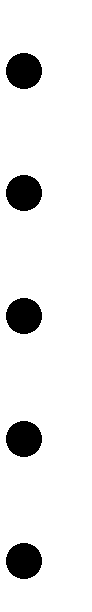 Соответствие количества тетрадей количественному составу класса; Выполнение единого орфографического режима;Регулярность проверки;Соответствие отметок существующим нормам;Качество проверки тетрадей (пропуск ошибок, аккуратность исправления, слово учителя в тетради и т.д.);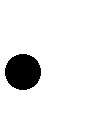 Система работы над ошибками (работа над каллиграфией, классификация ошибок, индивидуальная работа учащихся над собственными ошибками);Внешний вид тетрадей (оформление, аккуратность ведение, единообразие подписи тетрадей);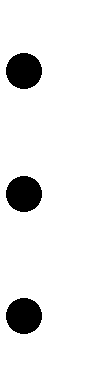 Объём классных и домашних работ, соответствие возрастным нормам; Разнообразие форм классных и домашних работ; Дифференцированный подход.РАССМОТРЕНОна заседании педагогического советапротокол от 30.08.2014 г. № 1СОГЛАСОВАНО				на заседании  Управляющего Совета	протокол от 30.08.2014 г. № 1СОГЛАСОВАНО				на заседании Совета обучающихся		 протокол от 01.09.2014 г. № 1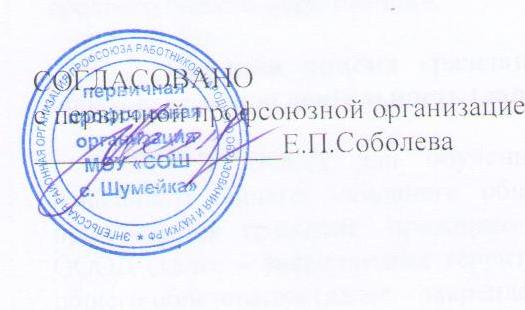 Муниципальное общеобразовательное учреждение «Средняя общеобразовательная школа с.Шумейка» Энгельсского муниципального района Саратовской области(МОУ «СОШ  с.Шумейка»)ПОЛОЖЕНИЕО ВЕДЕНИИ УЧЕНИЧЕСКИХ ТЕТРАДЕЙ 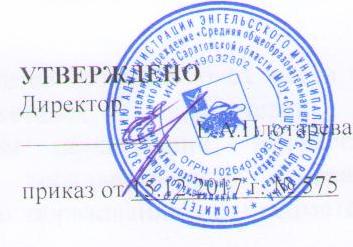 ПредметКоличество тетрадейКоличество тетрадейКоличество тетрадейКоличество тетрадей для обучающегося 1 классаКоличество тетрадей для обучающегося 1 классаКоличество тетрадей для обучающегося 1 классаКоличество тетрадей для обучающегося 1 классаРусский язык2 рабочие тетради; тетради на печатной основе, входящие в УМКМатематика2 рабочие тетради; тетради на печатной основе, входящие в УМКОкружающий миртетради на печатной основе, входящие в УМКЛитературное чтениететради на печатной основе, входящие в УМК2-4 классы5-9 классы10-11 классыМатематика2 рабочие тетради  и1	тетрадь		для контрольных работ, допускается использование рабочих тетрадей на печатной	основе, входящих в УМК2 рабочие тетради  и1	тетрадь		для контрольных работ, допускается использование рабочих тетрадей на печатной	основе, входящих в УМК1рабочая  тетрадь  и1	тетрадь	для контрольных работ.Русский язык2 рабочие тетради и 1 тетрадь для контрольных работ, допускается использование рабочих тетрадей на печатной основе, входящих в УМК2 рабочие тетради и 1 тетрадь для контрольных работ, допускается использование рабочих тетрадей на печатной основе, входящих в УМК1 рабочие тетради и 1 тетрадь для контрольных работ.ЛитератураДопускается использование рабочих тетрадей на печатной основе1 рабочая тетрадь и 1 тетрадь для творческих работ, допускается использование рабочих тетрадей на печатной основе1 рабочая тетрадь и 1 тетрадь для творческих работ,Окружающий мирДопускается использование рабочих тетрадей на печатной основе, входящих в УМКБиология1  рабочая  тетрадь и1 тетрадь для практических работ, допускаетсяиспользование рабочих тетрадей на печатной	основе, входящих в УМК1 рабочая тетрадь и 1 тетрадь для практических работГеография1 рабочая тетрадь, контурные		карты, тетрадь			для практических работ, допускается использование рабочих тетрадей на печатной	основе, входящих в УМК1 рабочая тетрадь, контурные		карты, тетрадь			для практических работ, допускается использование рабочих тетрадей на печатной	основе, входящих в УМКХимия1 рабочая тетрадь , 1 тетрадь для лабораторных работ, 1 тетрадь для контрольных работ, допускается использование рабочих тетрадей на печатной основе, входящих в УМК1 рабочая тетрадь , 1 тетрадь для лабораторных работ,1 тетрадь для контрольных работ, допускается использование рабочих тетрадей на печатной основе, входящих в УМКФизика1 рабочая тетрадь , 1 тетрадь для лабораторных и контрольных работ, допускается использование рабочих тетрадей на печатной основе, входящих в УМК1 рабочая тетрадь , 1 тетрадь для лабораторных работ и для контрольных работ, допускается использование рабочих тетрадей на печатной основе, входящих в УМКИнформатикаРабочая тетрадь на	печатной основе, входящая в УМК1 рабочая тетрадь, 1 тетрадь		для практических работ, допускается использование рабочих тетрадей на печатной	основе, входящих в УМК1 рабочая тетрадь, 1 тетрадь		для практических работ, допускается использование рабочих тетрадей на печатной	основе, входящих в УМКАнглийский языкРабочая тетрадь на печатной основе, входящая в УМК, тематический словарь1 рабочая тетрадь, тематический словарь1 рабочая тетрадь, тематический словарьОБЖ, музыка. искусство1 рабочая тетрадь, допускается использование рабочих тетрадей на печатной	основе, входящих в УМК1 рабочая тетрадьИстория и обществознание1 рабочая тетрадь, допускается использование рабочих тетрадей на печатной	основе, входящих в УМК1 рабочая тетрадь, допускается использование рабочих тетрадей на печатной	основе, входящих в УМКИЗОАльбом для рисования, допускается использование рабочих тетрадей на печатной основе, входящих в УМКАльбом для рисования, 1 рабочая тетрадьТехнологияДопускается использование рабочих тетрадей на печатной основе, входящих в УМК1 тетрадь, допускается использование рабочих тетрадей на печатной основе, входящих в УМКПредметы школьногокомпонентаДопускается использование рабочих тетрадей на печатной основе, входящих в УМК1тетрадь,допускается использование рабочих тетрадей на печатной	основе, входящих в УМКТетрадьАнглийский языкдля работ по русскому языкуученика(цы) 5 классаEnglishМОУ «СОШ с.Шумейка»Galina SedovaФИ ученика (в родительном падеже)Form 2